OFERTA 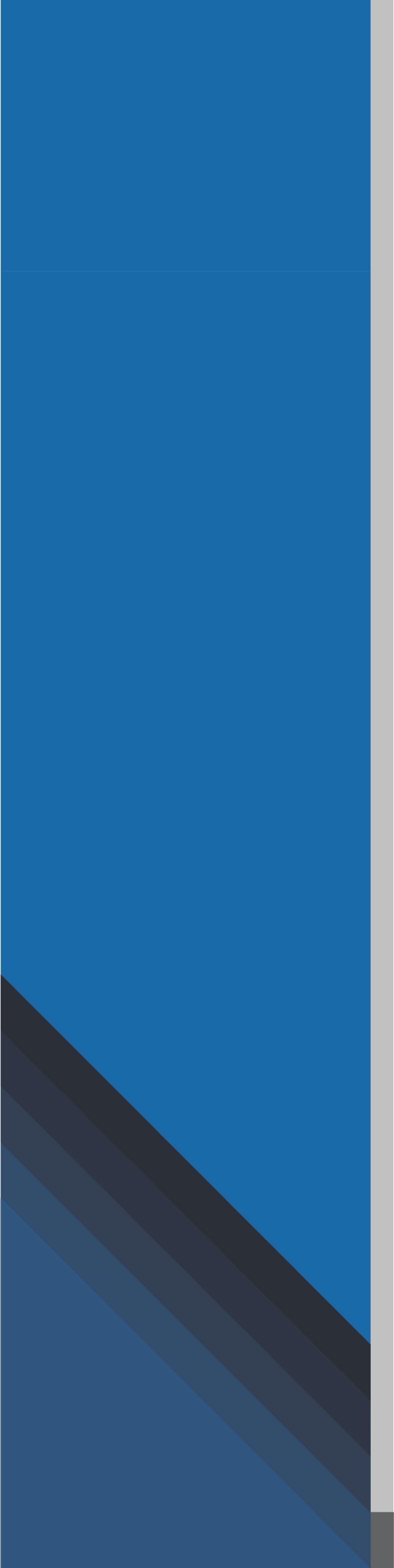 PORADNI PSYCHOLOGICZNO-PEDAGOGICZNEJ NR 4W zakresie wsparcia procesu powrotu dzieci do nauki stacjonarnejWsparcie szkół w zakresie opracowania i realizacji programów reintegracyjnych:Konsultacje z psychologami poradni w ramach dyżurów na terenie szkoły oraz online (wg potrzeb) w zakresie przygotowania programów reintegracyjnych oraz wsparcia metodologicznego przy przeprowadzaniu zajęć.Przesłanie propozycji scenariuszy zajęć wraz z wytycznymi do ich realizacji z podziałem na grupy wiekowe (za pośrednictwem psychologów poradni w ramach zapotrzebowania)Przeprowadzenie przez specjalistów poradni warsztatów dla rodziców ukierunkowanych na wsparcie uczniów przeżywających trudności po doświadczeniach związanych z sytuacją pandemiczną „Jak wesprzeć dziecko w powrocie do szkoły”- seminarium dla rodziców. 9 czerwca 2021 roku, godz. 16:00Prowadzące: Katarzyna Polnik, Ewa Wrzesień„Zdrowie psychiczne dzieci podczas pandemii” – warsztat dla rodziców12.06.2021 roku godz. 10:00Prowadzące: Małgorzata Szydlik, Małgorzata KibartOgłoszenia dotyczące warsztatów zostaną przesłane do szkół z prośbą o udostępnienie rodzicom. Nabór i organizacja tych zajęć będzie przeprowadzona przez Poradnię.Warsztat dla psychologów i pedagogów szkolnych oraz nauczycieli „Wybrane zaburzenia psychiczne wieku dojrzewania”22 czerwca 2021 roku, godz. 13:00 (online)Prowadząca: Agnieszka Wesołowska„Pozytywna dyscyplina w klasie – błędne strategie, kary i nagrody, wspólne szukanie rozwiązań”7 czerwca 2021 roku, godz. 15:00 (stacjonarnie)Prowadzący: Izabela Olichwiruk, Monika BorowskaInterwencja kryzysowa wsparcie dzieci i młodzieży i rodzin w sytuacji kryzysu  psychicznego lub życiowego, w tym również spowodowanego pandemią Covid-19; konsultacje indywidualne po umówieniu telefonicznym.Specjaliści poradni wspierają szkoły i przedszkola w ramach interwencji kryzysowych prowadzonych w tych placówkach i na ich wniosek.Psychoterapia:W zakresie interwencyjnym:krótkoterminowa pomoc terapeutyczna dla dzieci i młodzieży – możliwość skierowania przez szkołę uczniów w kryzysie psychicznym. Działania terapeutów połączone są z elementami współpracy z rodziną i szkołą, w tym interwencjami w środowisku ucznia. W zakresie długoterminowym:W poradni można uzyskać pomoc w postaci konsultacji psychologicznych, wychowawczych oraz psychoterapii  dla dzieci, młodzieży i rodziców. Prowadzona jest psychoterapia indywidualna w różnych nurtach, psychoterapia grupowa dla licealistów, terapia rodzin w tym terapia relacji rodzic/dziecko 0-5 r.ż.Grupa psychoterapeutyczna dla młodzieży – trwają konsultacje kwalifikacyjneMediacje:w konfliktach rodzinnychw konfliktach szkolnychszkolenia z mediacji rówieśniczychSeksuologia dziecięca:Indywidualne konsultacje specjalistyczne Szkolenia rad pedagogicznychKonsultacje dla nauczycieli i specjalistówDiagnoza molestowania seksualnego dzieciPsychodietetykaKonsultacje indywidualne (dzieci, młodzież, nauczyciele, wychowawcy)Oferta dotyczy wszelkiego rodzaju problemów związane z odżywianiem: fobie pokarmowe, wybiórcze jedzenie, niedożywienie, otyłość, anoreksja, bulimia, nietolerancje pokarmowe, jednostki chorobowe, nadmierna pobudliwość, nadmierna senność, trudności z koncentracją i inne.Pełna oferta Poradni, (w tym zajęcia, grupy, warsztaty) dostępna jest na stronie:www.ppp4.edu.pl